รายงานผลการดำเนินงาน ตัวชี้วัด WR 2 โครงการนำน้ำเสียกลับมาใช้ใหม่ (Water recycling program implementation)ภาพประกอบ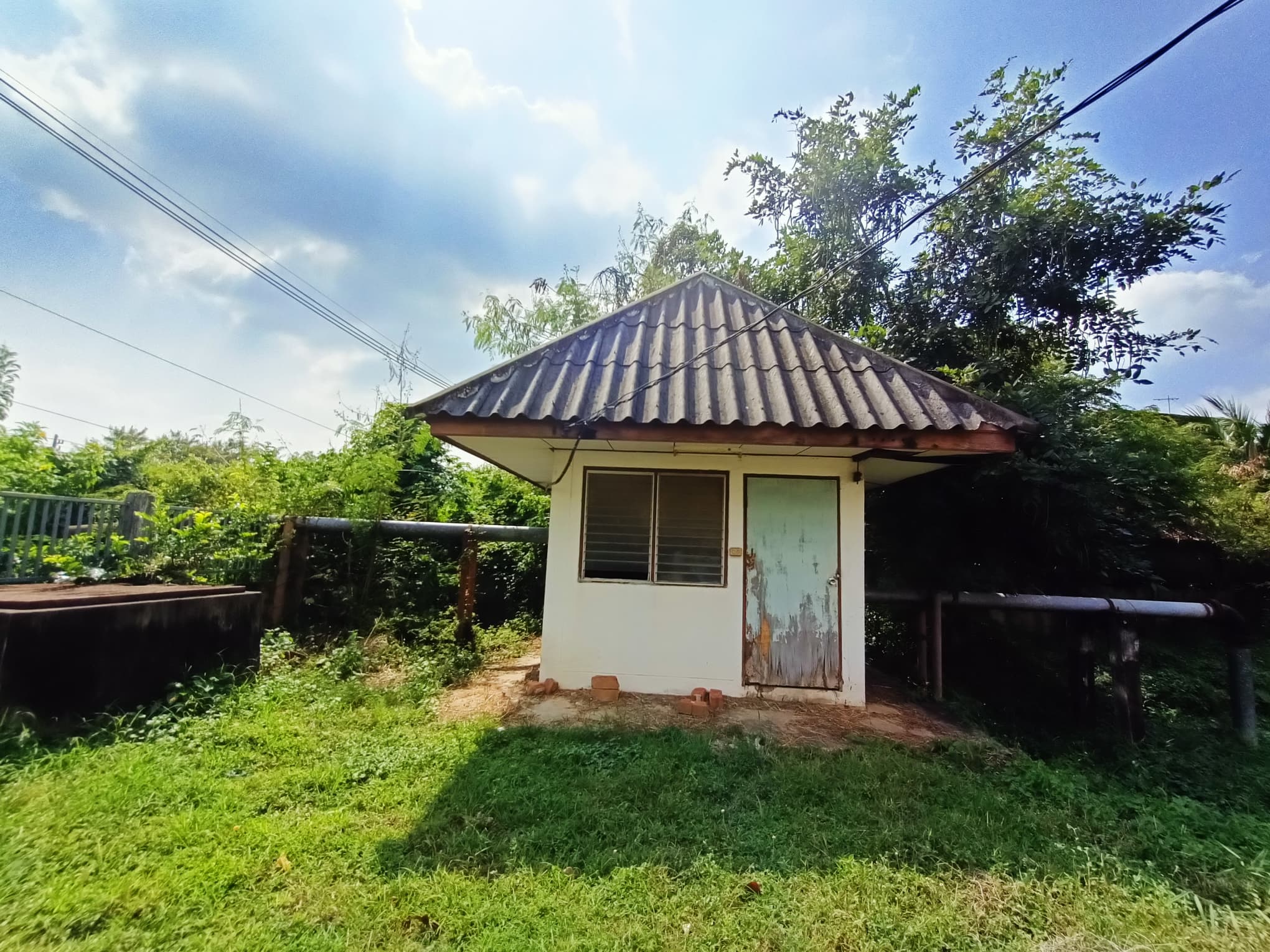 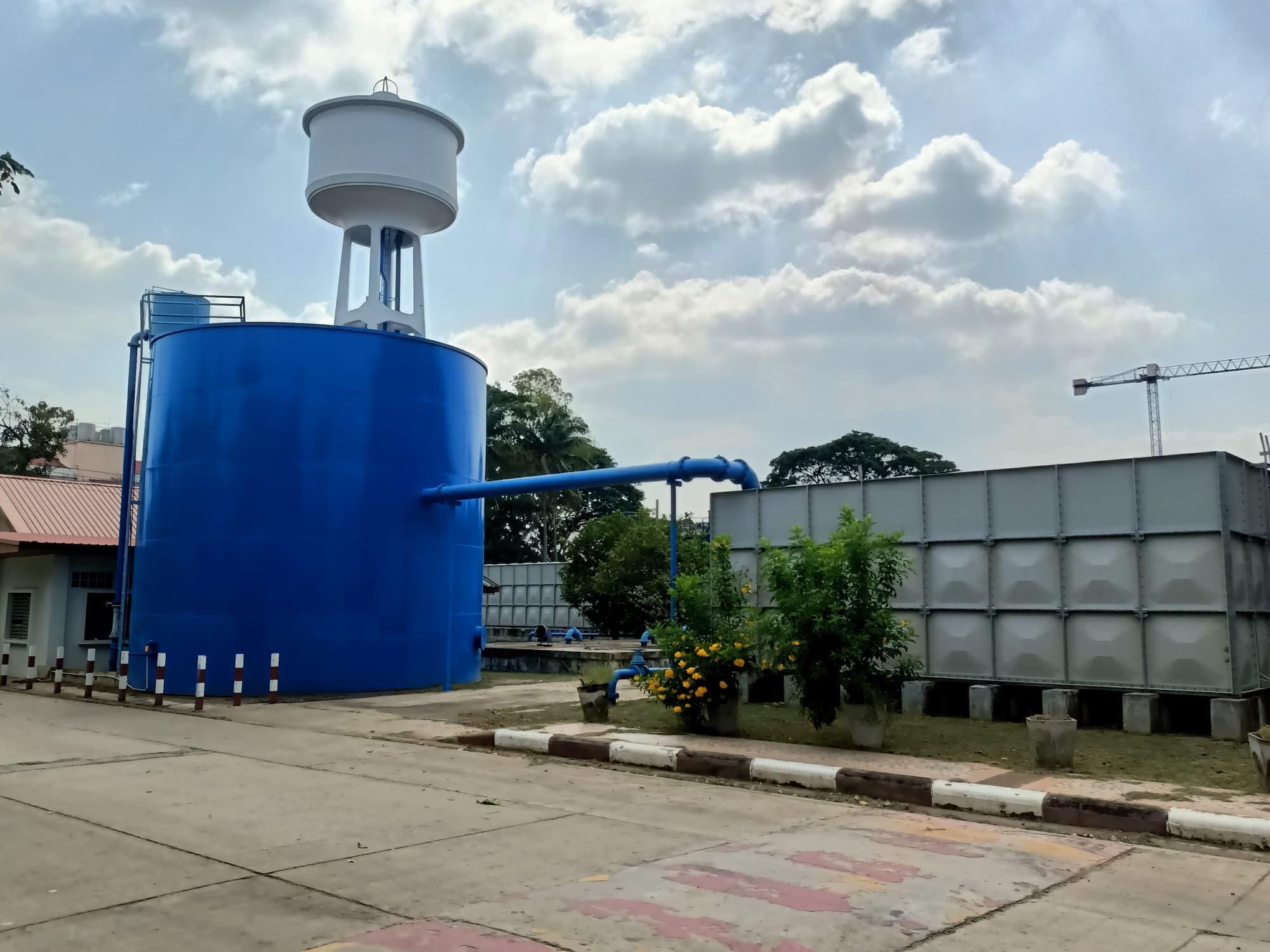 ที่โครงการผลการดำเนินงานLink/หลักฐาน1     มหาวิทยาลัยราชภัฏบุรีรัมย์ทราบถึงผลกระทบจากน้ำเสียเป็นอย่างดี จึงมีการจัดสร้างบ่อดักไขมันและบ่อเกรอะเพื่อให้น้ำทิ้งมีคุณภาพดีขึ้นก่อนปล่อยเข้าท่อระบายน้ำ เพื่อเข้าสู่กระบวนการบำบัดน้ำเสียเพื่อนำกลับมาใช้ใหม่